COORDINACION GENERAL DE CONSTRUCCION DE LA COMUNIDADDirección de Participación CiudadanaAsunto: Informe trimestralPor este conducto reciba un cordial saludo, ocasión que aprovecho remitirle el informe trimestral del periodo de enero a marzo del 2021.Durante los meses de enero a marzo del año en curso, la Dirección de Participación Ciudadana, realizó actividades de acuerdo a las facultades y obligaciones que nos marca nuestro Reglamento de Participación Ciudadana, para la Gobernanza del Municipio de San Pedro Tlaquepaque.Actividades: Basándonos en la estrategia del Plan Municipal de Desarrollo 5.3, y de la línea de acción 5.3.3. (POA). Se dio seguimiento a 3 asambleas de diferentes mesas directivas, donde personal de la dirección, apoyó en el desarrollo de las asambleas, las mesas que se atendieron fueron; 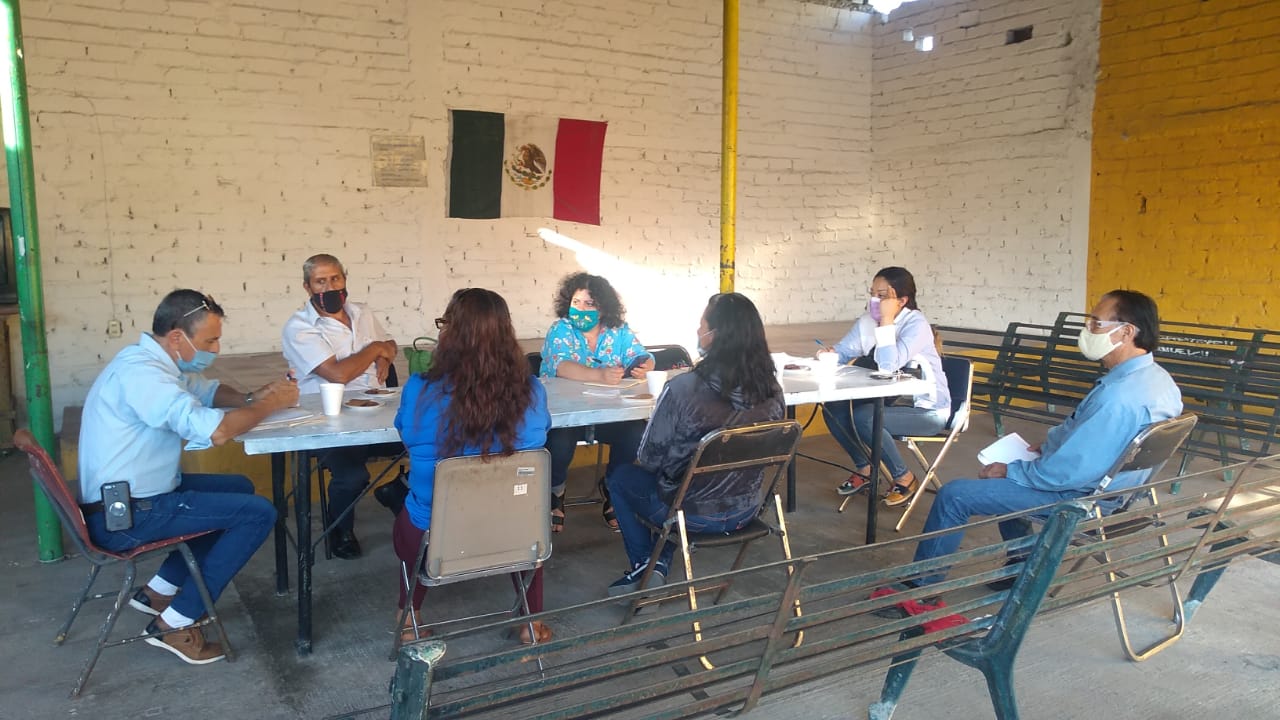 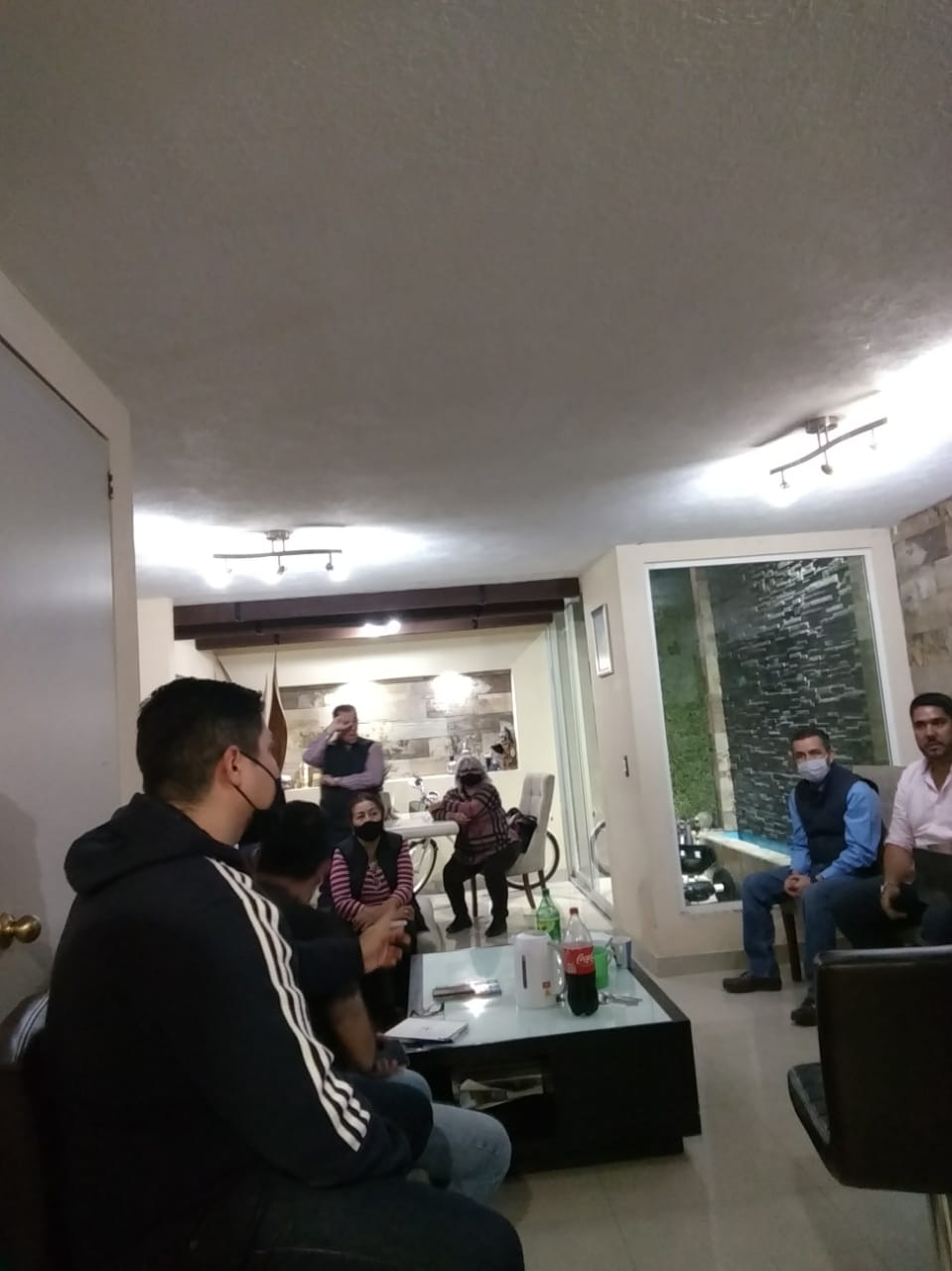 En relación a la estrategia del Plan Municipal de Desarrollo 7.4 y de la línea de acción 7.4.5. se realizó 109 perifoneos a través de equipo de sonido en vehículo, por parte del personal de esta dirección en  el cual se difundió  y se invitó a los ciudadanos, a que acudieran a estos eventos para la comunidad en general. Los eventos fueron: Sobre descuento en el impuesto predial Sobre la pre contingencia ambiental de la estación las PintasdescacharrizacionInvitación a la ciudadanía al arranque del bosque urbano en el fraccionamiento RevoluciónInvitación a la ciudadanía a la remodelación del hospital de la mujer en San Martin de las flores.Se perifoneo invitando a la ciudadanía a la exención de pago del impuesto predial a los mayores de 60 años en las 9 delegaciones y las 3 agencias municipalesSe perifoneo invitando a la ciudadanía a la vacunación de mascotas en las colonias (El Vergel, La Guadalupana, Las liebres, Los puestos, San Pedrito, Las Juntas, La Ladrillera, Toluquilla, La calerilla, López Cotilla, San Sebastianito, Lome Bonita, Santa María Tequepexpan).Se invitó a la comunidad al programa te queremos con chamba en varias colonias Fotos de perifoneos.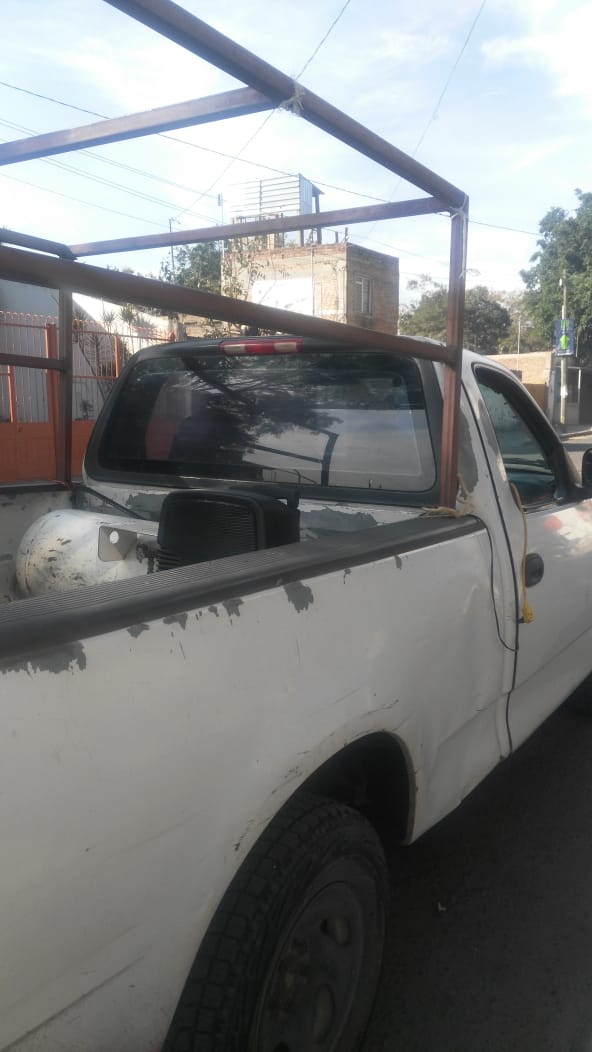 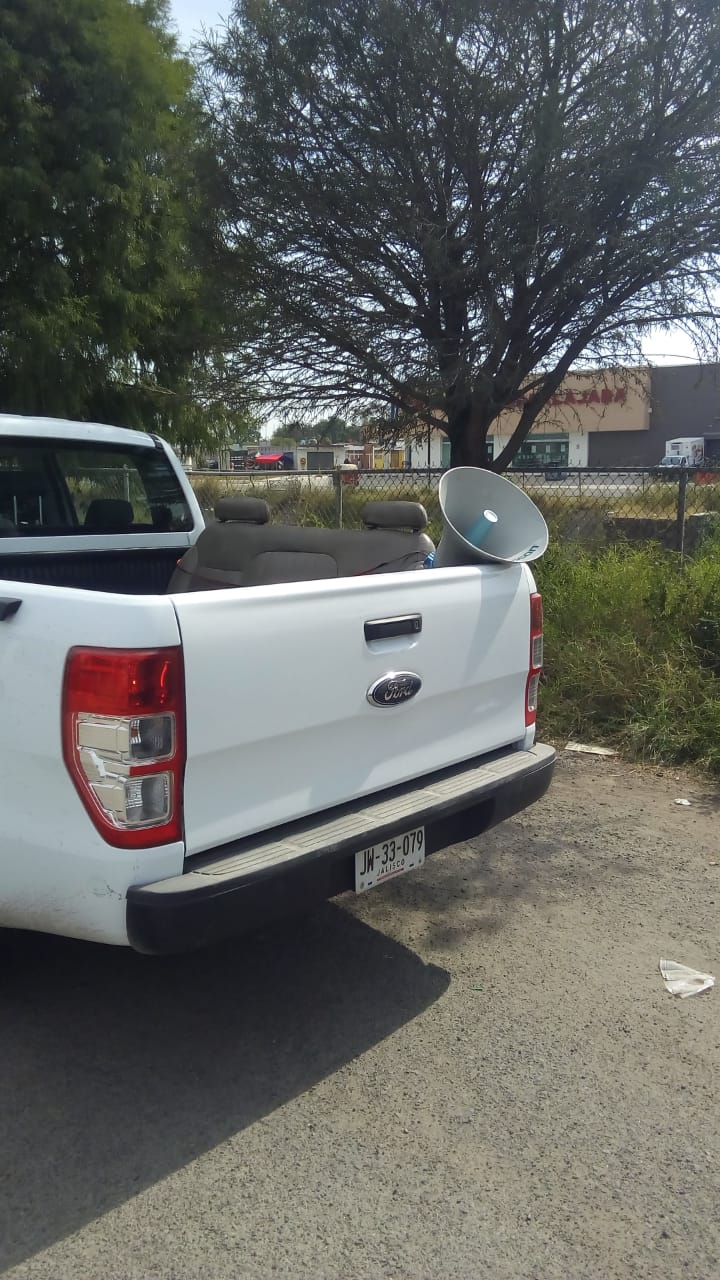 Se realizaron 36 reportes de servicios públicos, que los integrantes de las mesas directivas dieron a los coordinadores de zona para su seguimiento y resultados por parte de las dependencias correspondientes.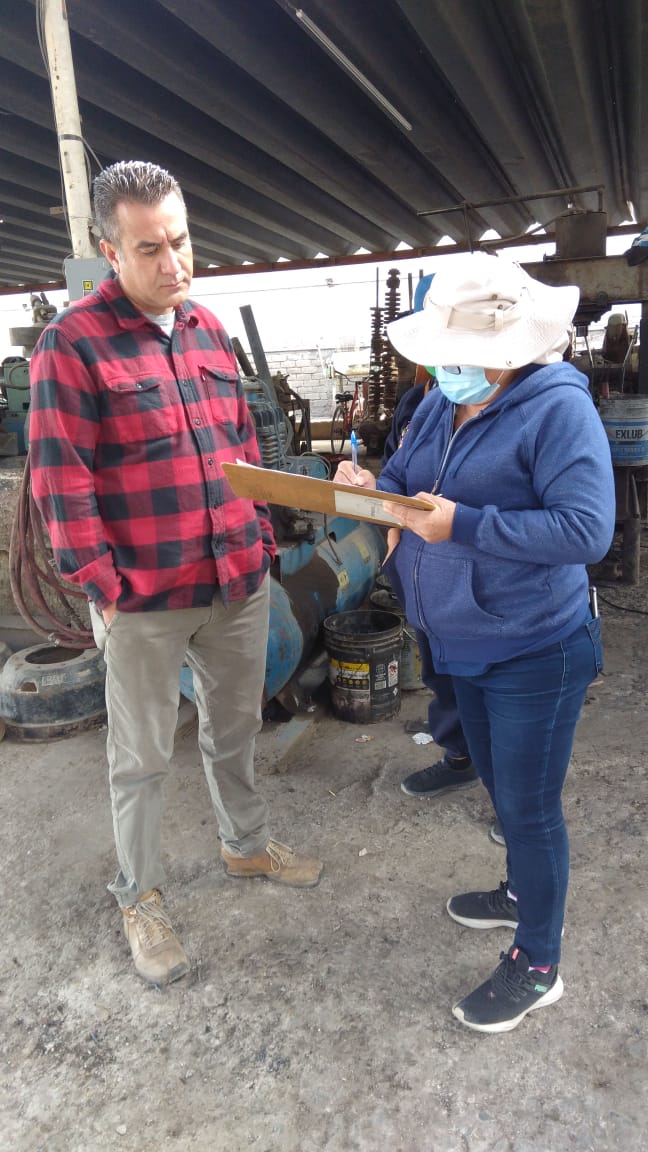 Se publicaron 22 convocatorias para la nueva creación y/o renovación de mesas directivas, de diferentes colonias y fraccionamientos.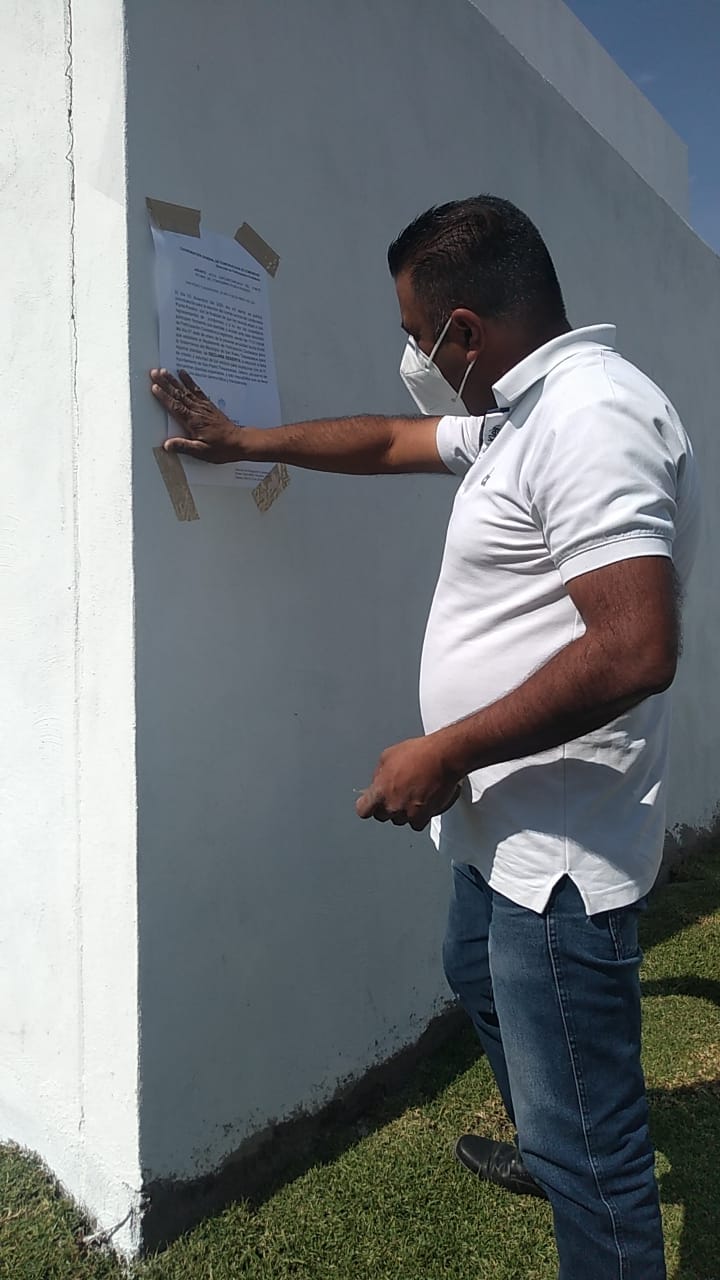 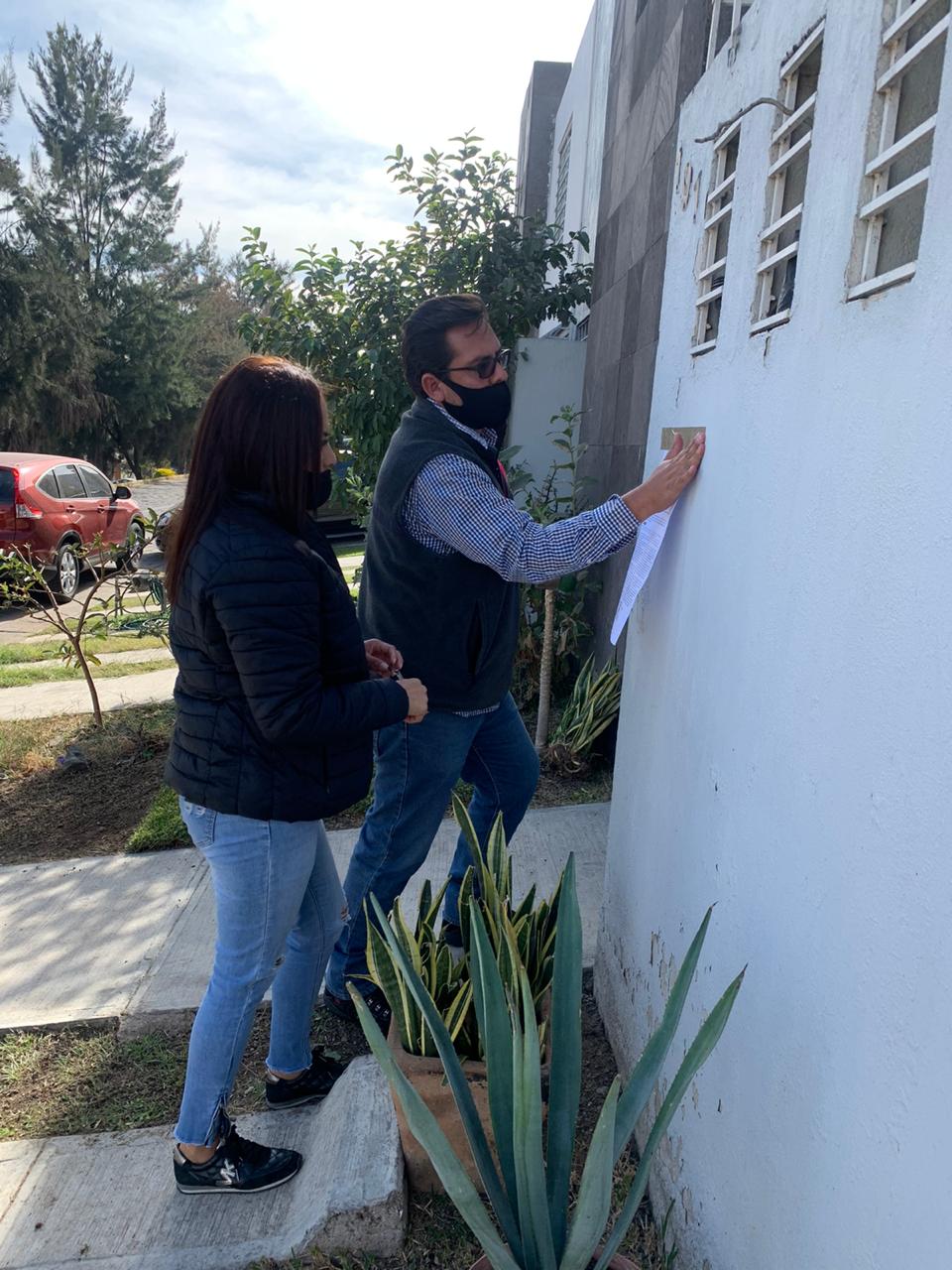 Se realizaron 28 capacitaciones a planillas a contender para elección de mesas directivas, con un total de 140 personas. (96 mujeres y  44 hombres) 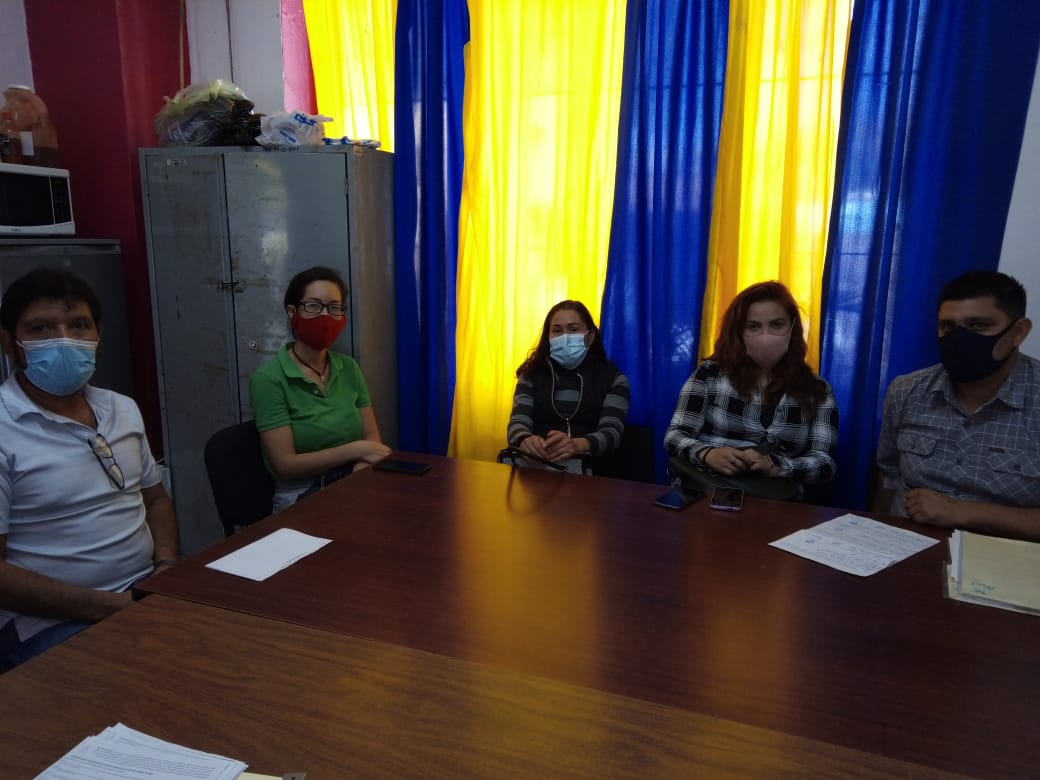 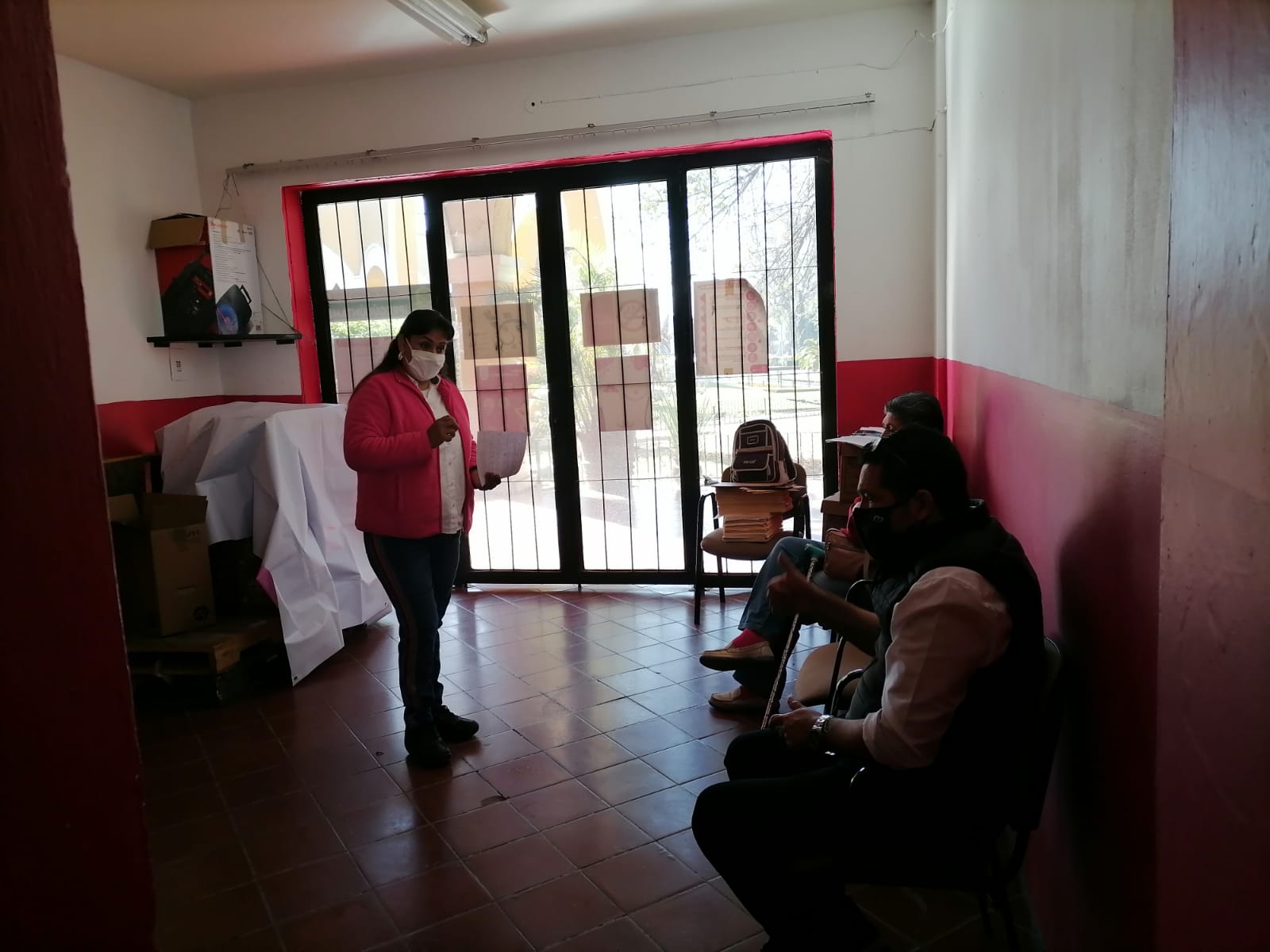 Se realizaron 29 elecciones para mesas directivas, comités por causa y de participación social  las cuales fueron: TerraltaCondominio coto membrillocondominio coto paraísocolonia El Zalatecondominio privada pino 480 fracc Hda, San Josécomité por causa Plan de las florescomité por causa El moritocomité por causa en San Martin comité por causa polígono El Mezquitecomité por causa en San Pedritocomité por causa el La Tijeracomité por participación social Fco. Silva Romerocomité por participación social  Tateposcocomité por participación social Las liebrescomité por participación social Parques de Santa Maria (3)comité por participación social Guadalupe Ejidal (3)comité por participación social Santa Anita (4)comité por participación social El Moritocomité por participación social Huerta de peña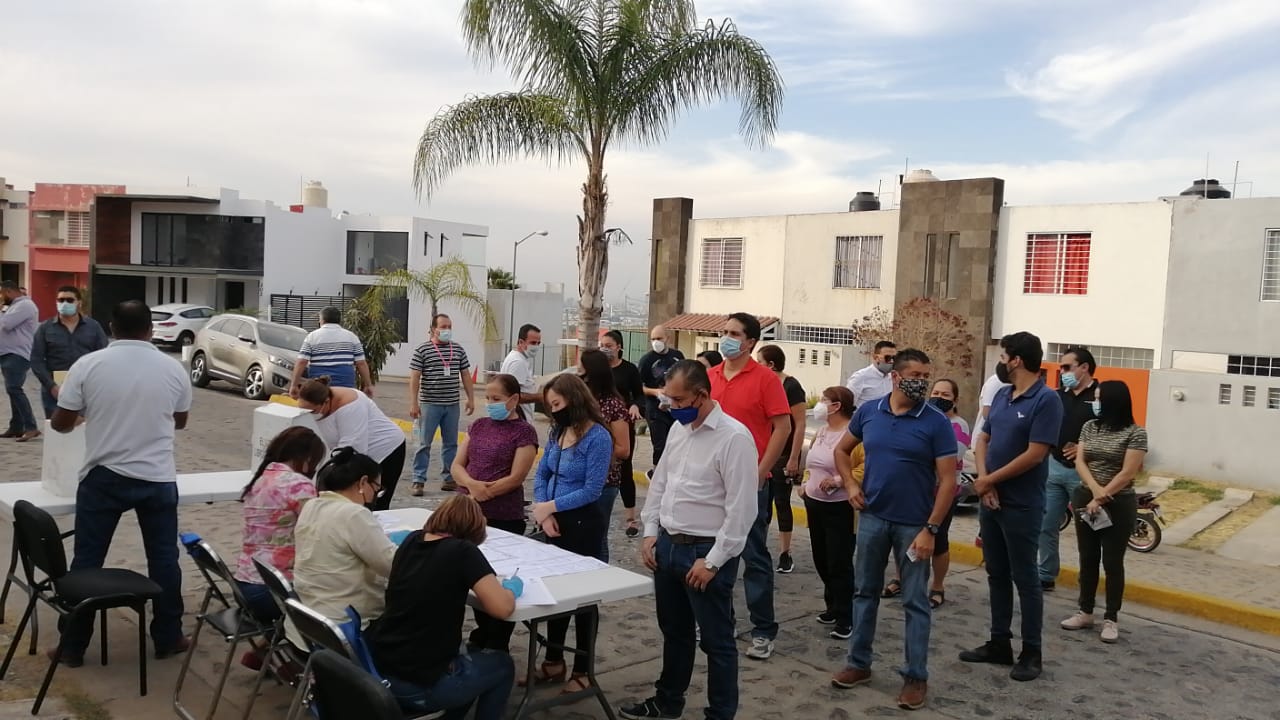 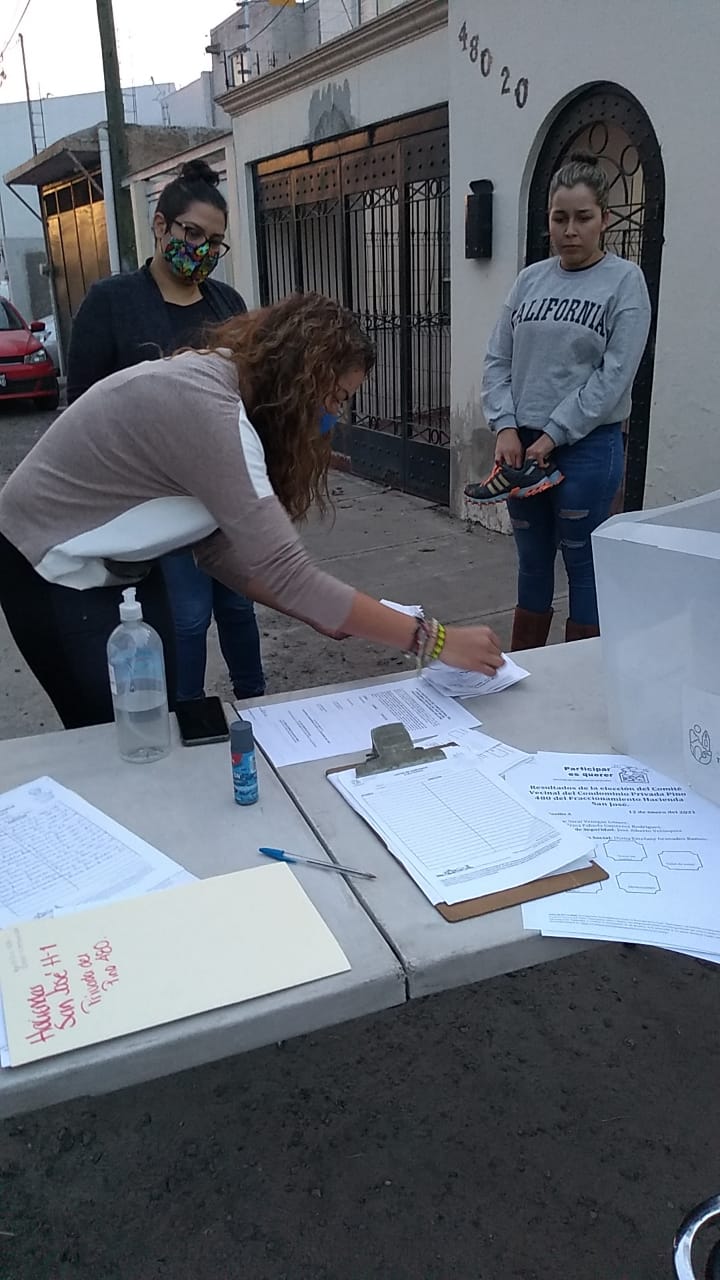 Se realizaron 42 socializaciones en varias colonias del municipio 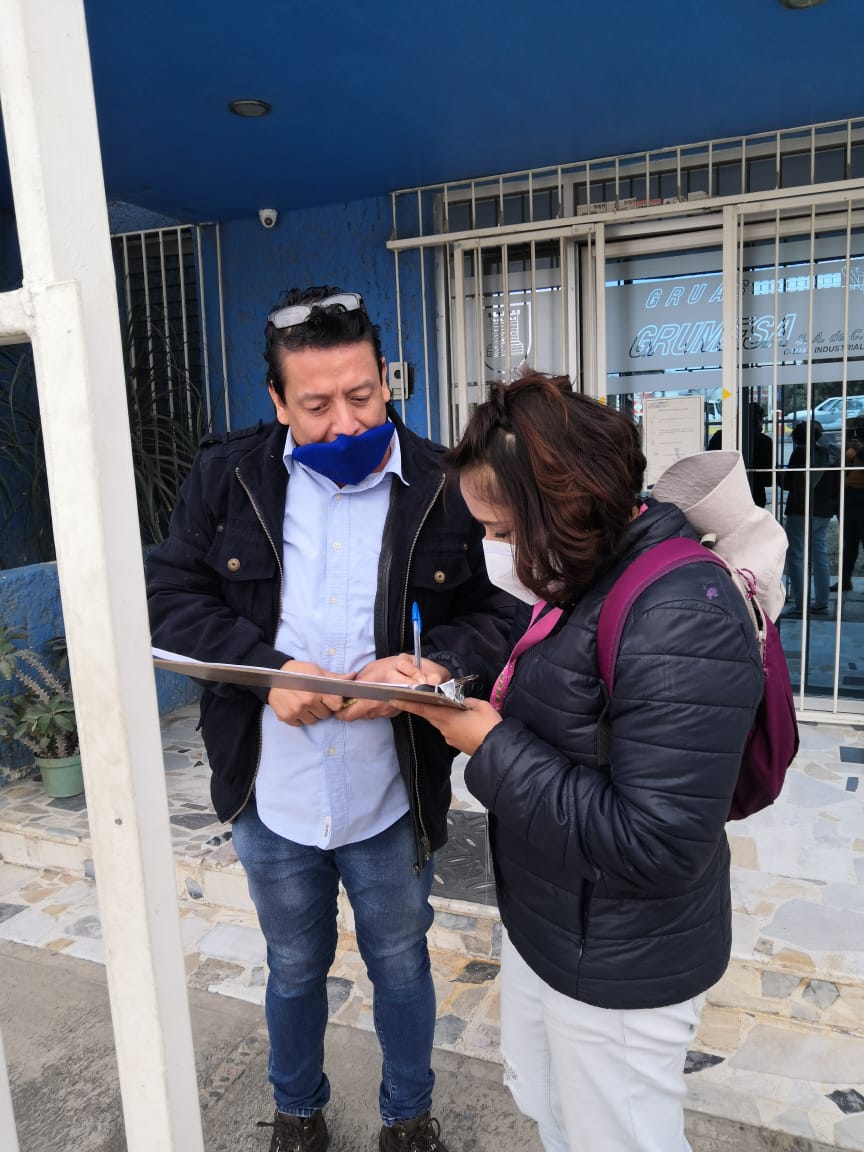 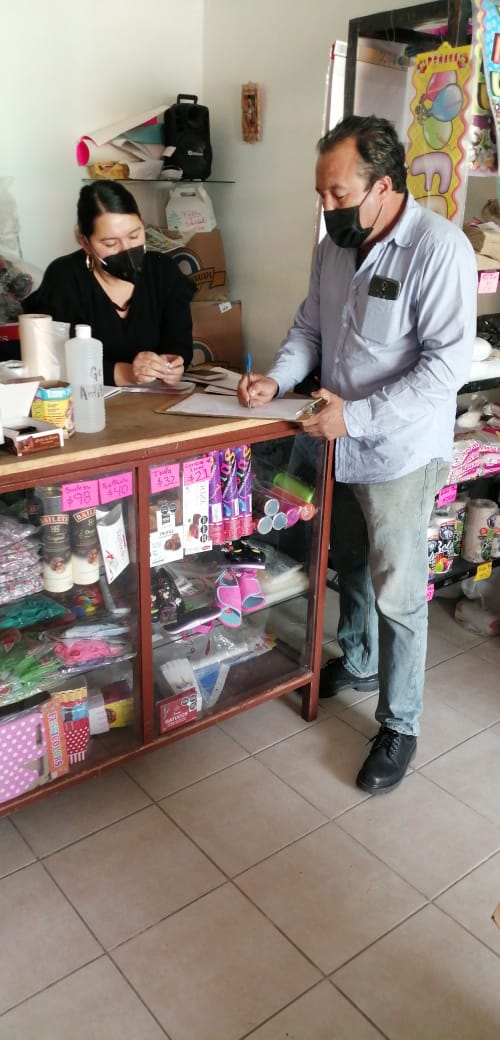 En conjunto con la secretaria de salud se realizaron 40 descacharrizaciones en diferentes colonias del municipio con la finalidad de que propague el mosco del dengue.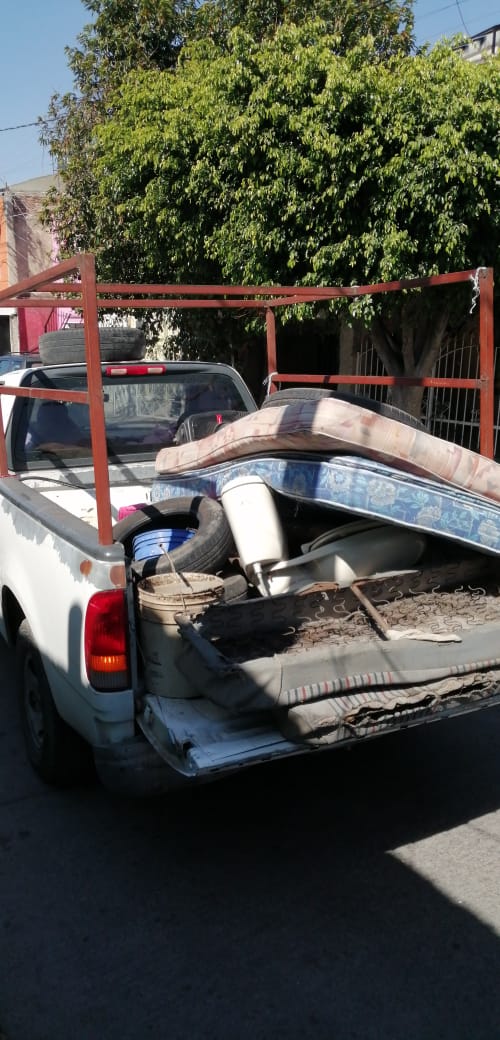 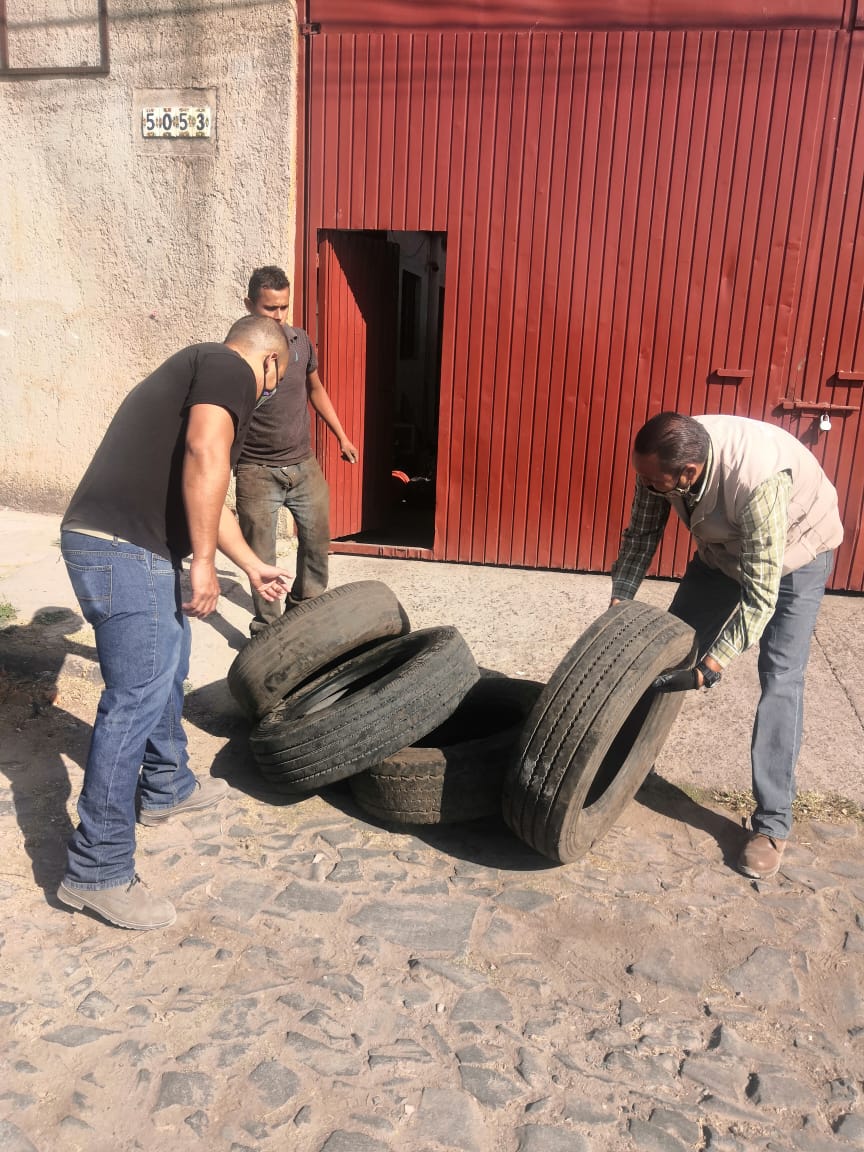 Se realizaron 2 operativos de limpieza en conjunto con integrantes de mesas directivas para el rescate de áreas comunes.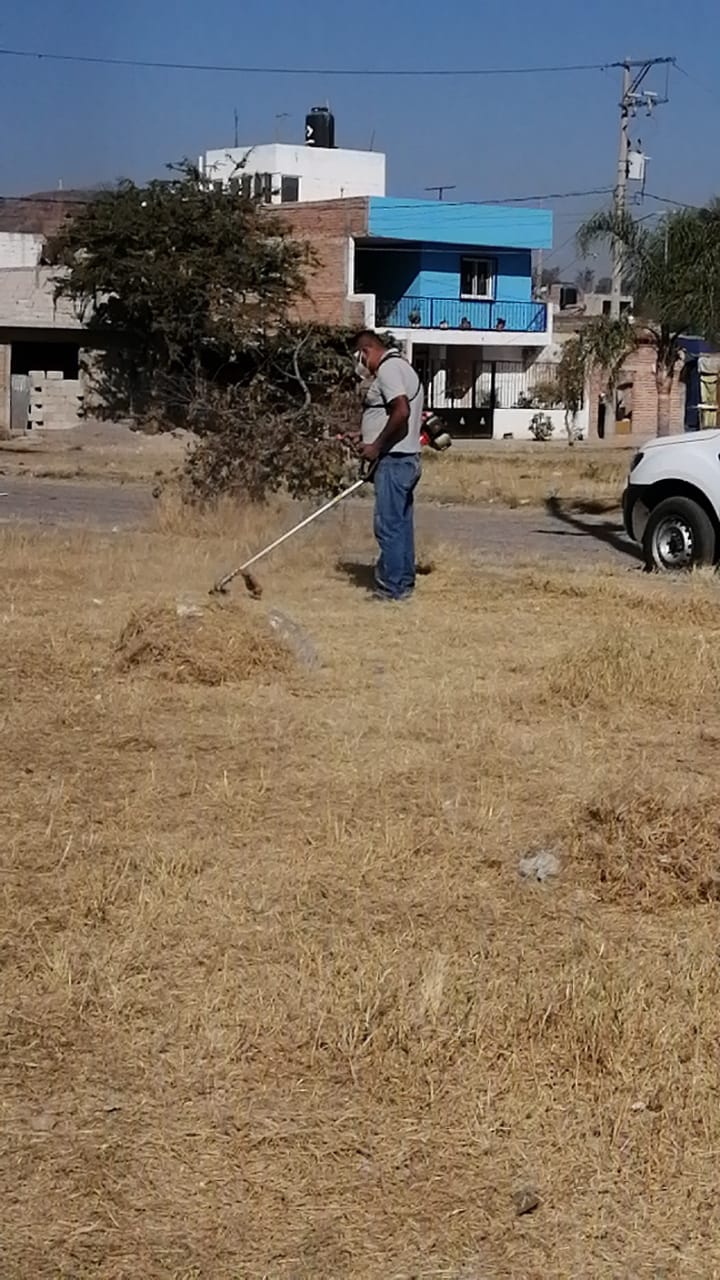 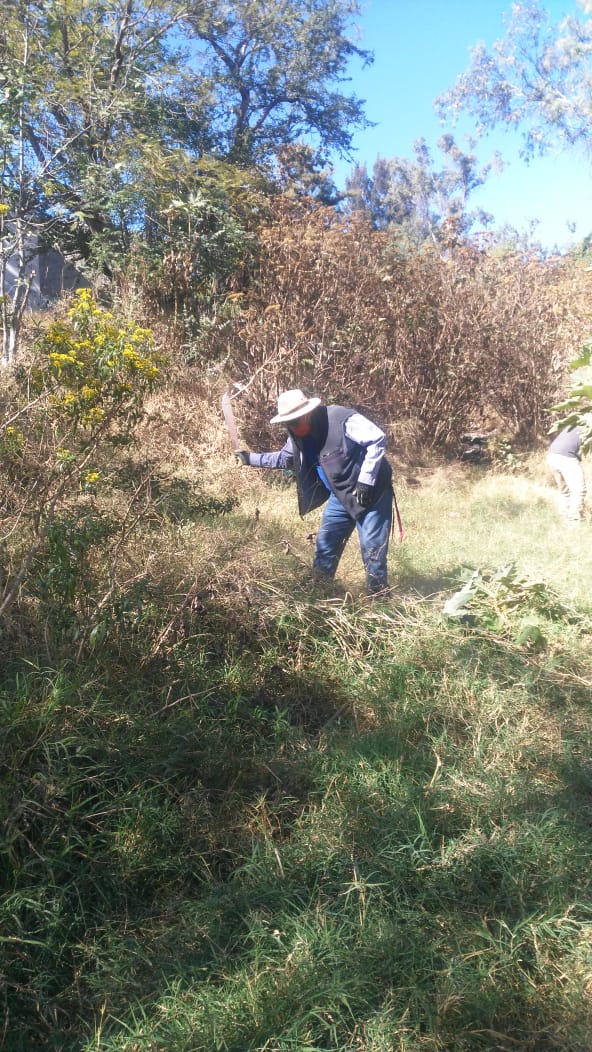 Un total de personas fueron 496, atendidas durante este trimestre en Seguimientos de asambleas, capacitaciones, elecciones y en oficina por parte de esta Dirección. (353Mujeres, 143 hombres) Sin otro particular, de momento me despido de usted, quedando a sus órdenes para cualquier duda o aclaración al respecto.ATENTAMENTEDIRECTOR DE PARTICIPACION CIUDADANA.